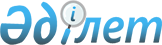 Об установлении единого для всех маршрутов тарифа на регулярные автомобильные перевозки пассажиров и багажа в селе БейнеуПостановление акимата Бейнеуского района Мангистауской области от 10 декабря 2021 года № 366. Зарегистрировано в Министерстве юстиции Республики Казахстан 8 января 2022 года № 26406.
      Сноска. Вводится в действие с 01.01.2022 в соответстивии с пунктом 4 настоящего решения.
      В соответствии с подпунктом 9) пункта 1 статьи 31 Закона Республики Казахстан "О местном государственном управлении и самоуправлении в Республике Казахстан" и пунктом 2 статьи 19 Закона Республики Казахстан "Об автомобильном транспорте" акимат Бейнеуского района ПОСТАНОВЛЯЕТ:
      1. Установить единый для всех маршрутов тариф на регулярные автомобильные перевозки пассажиров и багажа в селе Бейнеу в размере 60 (шестьдесят) тенге.
      Сноска. Пункт 1 - в редакции постановления акимата Бейнеуского района Мангистауской области от 15.03.2022 № 132 (вводится в действие со дня его первого официального опубликования).


      2. Государственному учреждению "Бейнеуский районный отдел жилищно-коммунального хозяйства, пассажирского транспорта и автомобильных дорог" обеспечить государственную регистрацию настоящего постановления в Министерстве юстиции Республики Казахстан.
      3. Контроль за исполнением настоящего постановления возложить на заместителя акима района Азирханова Б.
      4. Настоящее постановление вводится в действие с 1 января 2022 года.
       "СОГЛАСОВАНО"
      Бейнеуский районный маслихат
					© 2012. РГП на ПХВ «Институт законодательства и правовой информации Республики Казахстан» Министерства юстиции Республики Казахстан
				
      Исполняющий обязанности акима Бейнеуского района 

Р. Шалбаев
